Дидактична игра„Намери мястото като гледаш контура“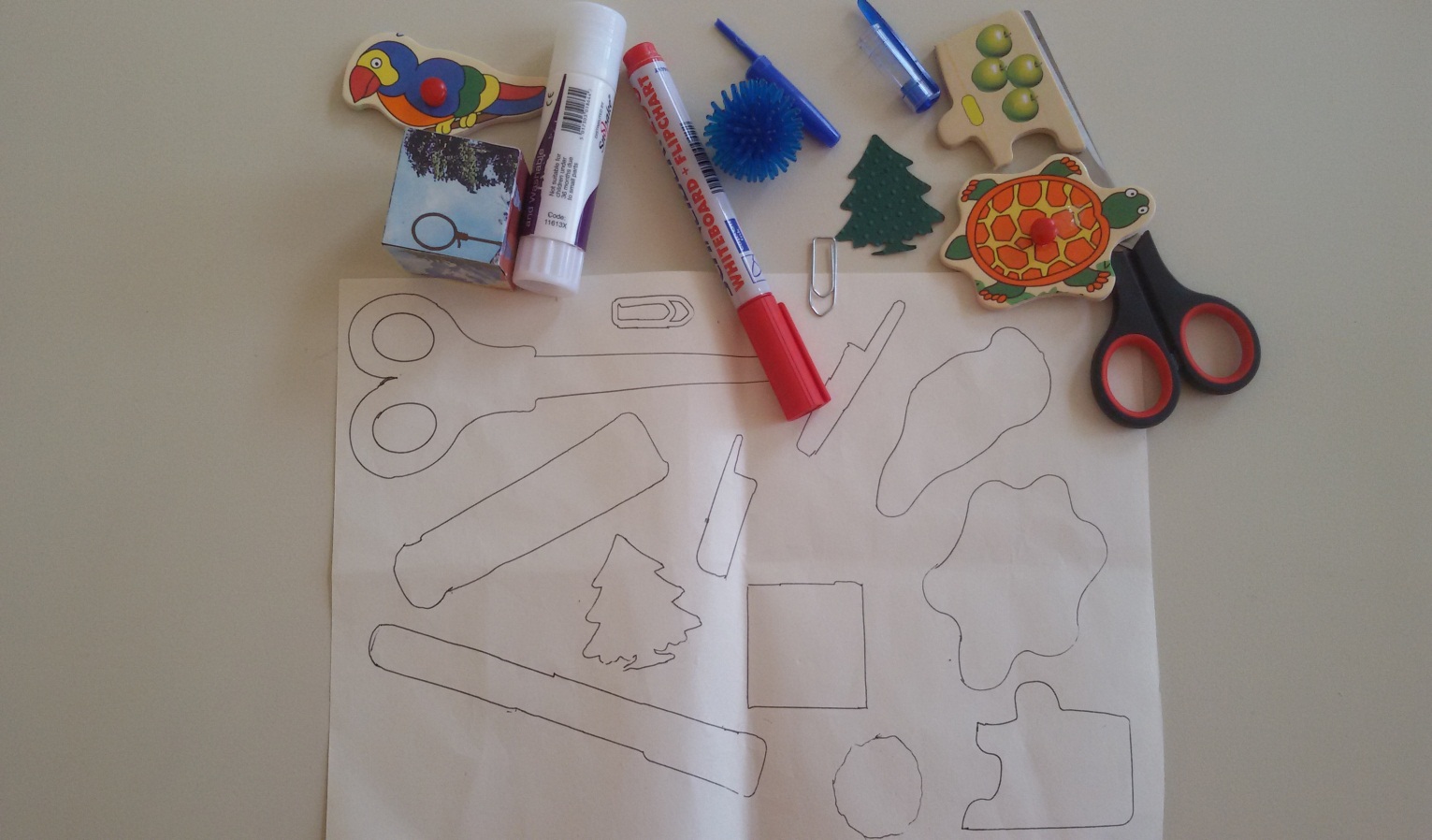 Защо е полезно:– тренира зрителната памет– развива моториката на ръката– детето се учи да сравнява формата на предмета с                   неговите очертания– увеличава речниковия запас на детето